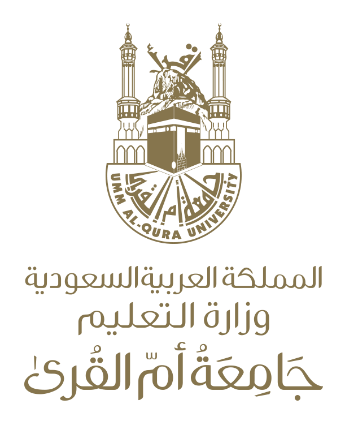 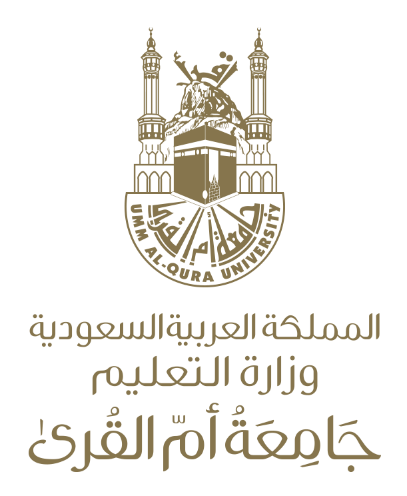 إشعار عودة من إجازة لأعضاء هيئة التدريس السعوديات (قطع – استثنائي – رعاية مولود)يتم إنشاء معاملة جديدة للمباشرة وربطها برقم الإجازة السابقة .معلومات عن عضو هيئة التدريسيعبأ النموذج الكترونيا ويرسل بصيغة pdfبناء على القرار الصادر برقم  (.............................................)وتاريخ (.........................................)الرئيس المباشرسعادة عميد شؤون أعضاء هيئة التدريس والموظفين	                                                    الموقر        نفيد سعادتكم بأن عضو هيئة التدريس المذكورة اسمها اعلاهـ قد باشرت العمل بتاريخ  بعد تمتعها بالإجازة الموضحة أعلاه.         نأمل من سعادتكم التكرم بإكمال اللازم نظاماً. 